Supplementary MaterialElementa Science of Anthropocene, 10: 1. DOI: https://doi.org/10.1525/elementa.2021.000111 Methane and ethene emission quantifications from onshore oil and gas sites in Romania, using a tracer gas dispersion methodAntonio Delre a, Arjan Hensen b, Ilona Velzeboer b, Pim van den Bulk b, Maklawe Essonanawe Edjabou a, Charlotte Scheutz a *a Department of Environmental Engineering, Technical University of Denmark, Denmarkb Department of Environmental Modelling, Sensing & Analysis, TNO, the Netherlands* chas@env.dtu.dkS0. 	Example of a plume traverse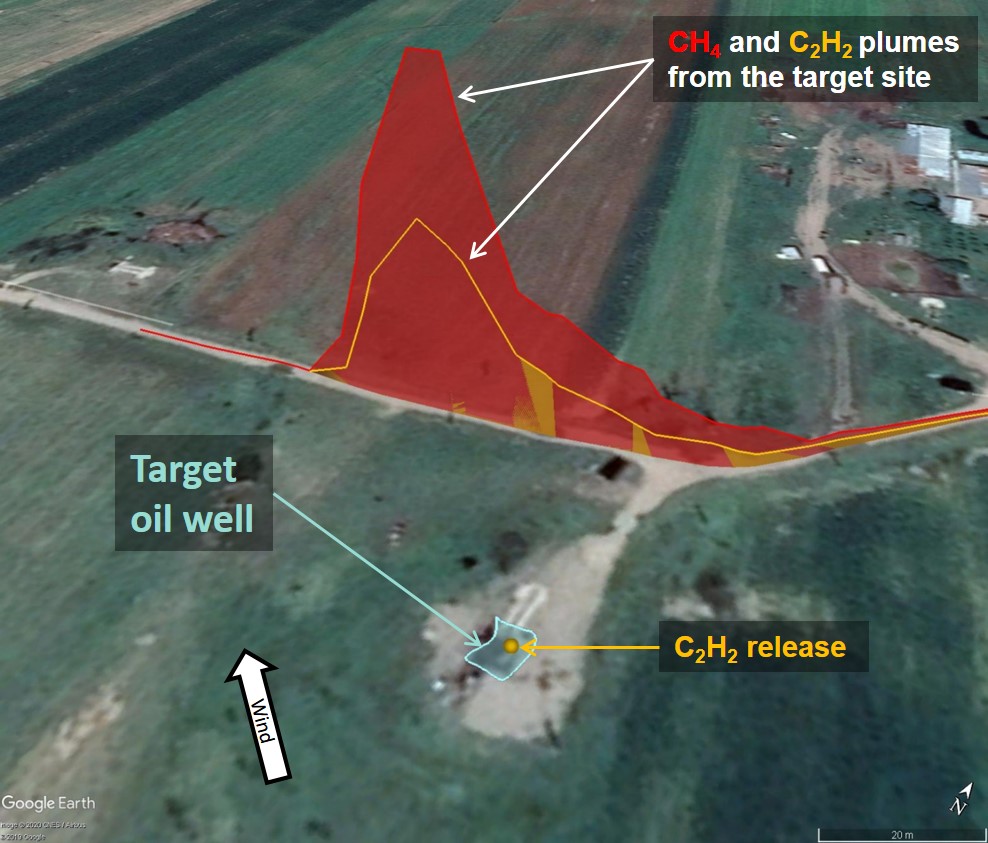 Figure S0. Example of a plume traverse. Measurements were performed at 50 m downwind from the target oil well at 17:10 on October 17th, 2019. Methane (CH4) concentrations are marked with red, and showed above background level equal to 2.05 ppm with multiplication factor equal to 30. Acetylene (C2H2) concentrations are marked with yellow, and showed above background level equal to 0.5 ppm with multiplication factor equal to 0.2.S1. 	Uncertainty budgets for the applied methodsThe uncertainty of a performed quantification includes the uncertainty of the measurement method as well as variability in the quantification of the individual site. The uncertainty of the measurement method can be estimated by setting up an error budget, which includes the release of tracer gas (target gas simulation through the placement of tracer gas, flow meters and tracer gas purity), the calibration of analytical equipment (uncertainties about calibration gases and gas-mixing systems), data processing, etc. (Fredenslund et al., 2019). All of these uncertainties are random, and the total uncertainty of the measurement method can be determined by propagating individual uncertainties. The total uncertainty of the measurement method is thus calculated as the square root of the sum of the squares of the individual uncertainties (“Gaussian law of error propagation”). Variability in the quantification of an individual site – the variability of measured emission rates when performing multiple plume traverses – is calculated at a 95% confidence interval of emission rates calculated for each plume traverse. This variability changes from campaign to campaign, depending on the measurement conditions (changes in wind speed and direction, vehicle speed, measurement distance, background concentrations, etc.). The effect of changes in measurement conditions during an MTDM campaign will depend on site conditions and be site-specific (terrain, orientation of available measuring roads, etc.). Any variability in measured emissions caused through changes in conditions affecting the MTDM methodology itself should not be confused with variability due to temporal changes in the actual target site emission occurring during the measurement period. At sources with constant emissions, variability tends to decrease in line with the number of plume transects (Mønster et al., 2014). If variability is very high, this indicates that the source emission is not constant. The total uncertainty of a quantification is calculated as the square root of the sum of the squares of the uncertainty of the method and the variability in the quantification of the individual site. The total uncertainty of an MTDM quantification has been assessed at less than 20% in controlled release tests (Fredenslund et al., 2019). This uncertainty was comparable with the established theoretical error budget.Table S1 provides an overview of the error budgets for the different methods applied in the study. When establishing an error budget for the MTDM, an important factor is source simulation. In this study, three different uncertainties were applied to the source simulation, depending on available information about emission sources and the possibility of actually simulating them. At oil and gas wells, it was possible to release tracer gas directly around the borehole where the main emission occurs. Thus, at this type of point source, a relatively low uncertainty of 5% for source simulation was adopted. At area sources (facilities), two different source simulation uncertainties were adopted according to the size of the target area and measurement distance. At relatively small facilities, where plume traverses were performed at an optimal distance due to the surrounding layout, an uncertainty of source simulation equal to 10% was adopted. At larger facilities, an uncertainty of source simulation equal to 15% was assumed, because plume traverses were performed at a non-optimal distance due to the surrounding layout, and the emission pattern was unknown due to not being granted site access. A first attempt to assess the uncertainty of the other methods applied in this study is presented in Table S1. The uncertainty assessment is based on a compilation of factors potentially leading to errors, followed by error propagation (Fredenslund et al., 2019). Ideally, theoretical uncertainty should be compared to controlled release tests; however, this was outside the scope of this study. Similar to the assessment of MTDM uncertainty, the uncertainty of the Gaussian Plume Model (GPM) was assessed via error budgeting (Table S1). Important errors included the choice of atmospheric stability class and the type of terrain as input parameters into the model, as these choices greatly affect the modelled emission rate. The potential error of the determination of the stability class and type of terrain was assessed by comparing emission rates, calculated using GPM and MTDM, at 41 sites. The percentage difference was calculated as 100(GMP - MTDM)/MTDM, and the error was assessed as the standard deviation of the numerical values at a 95% confidence interval. Errors associated with choosing the stability class and type of terrain were 60.9%, and it was thus the most important parameter causing uncertainty when using GPM. Other factors that could introduce an error included the detection of CH4 concentration, wind speed, measurement distance and data processing. The combined uncertainty of the GPM method was 61.4% (Table S1).Only at three oil wells was the Static Tracer gas Dispersion Method (STDM) applied. The method uncertainty for the STDM was assumed to be the same as for MTDM. However, variability in quantification will often be higher in comparison to MTDM, as the measurements are often affected more by small changes in wind direction in comparison to the MTDM method, where the whole plume is traversed. In these specific cases, variability in the quantification of the individual site was assumed at 80% due a more poor correlation between the target and the tracer gas.The estimate evaluation approach was applied at 70 O&G sites. Method uncertainty when applying the estimate was assumed similar to the GPM (i.e. 61.4%). However, assuming a constant source emission rate, variability in the quantification of the individual site would be higher for the estimate, since in this case the GPM was based only on one plume traverse (the first and often only one recorded). Increasing the number of plume traverses would reduce variability if the emission were constant (Mønster et al., 2014; Fredenslund et al., 2019). However, as only one plume was recorded, variability remained unknown. Estimate variability (48.6%) was appraised by using the average variability in the quantification of the individual site, obtained by applying GPM at 61 sites investigated during the ROMEO campaign.Table S1. Overview of method uncertainties, assessed by a compilation of potential errors followed by error propagation (Fredenslund et al., 2019). The total uncertainty of a quantification is calculated as the square root of the sum of the squares of the uncertainty of the method and variability in the quantification of the individual site.MTDM: Mobile Tracer gas Dispersion Method; GPM: Gaussian Plume Method; GPM TSC: Gaussian Plume Method with the Tracer Stability Class information; STDM: Static Tracer gas Dispersion Method.For MTDM and GPM, variability in the quantification of the individual site is given by the 95% confidence interval (CI) of the multiple traverses performed at the specific site. This is obtained by multiplying for each site the Standard Error of the Mean (SEM) with 1.96, which is the value of the 97.5 percentile point of the normal distribution.The value is assumed to be 80% due to a poor correlation between the target and the tracer gas at the three sites where the method was applied.The variability of an estimate was appraised by using the average variability in the quantification of the individual site obtained, applying GPM at 61 sites investigated during the ROMEO campaign.S2. 	Gaussian Plume Modelling, using recorded or fitted peak concentrationsThe Gaussian Plume Model (GPM) was applied, using the peak concentration value of the plume traverse fitted with the Gaussian curve. The fitting operation was performed in OriginPro 2019 ®. In a plume traverse, the fitted peak concentration was preferred to the detected peak concentration, in order to include the effect of the whole plume traverse rather than a single detected concentration. To test this, the GPM was applied at 46 O&G sites, using both the fitted and the detected peak concentrations to calculate the emission rates of the known tracer release at the same site. The former was named “Fitted approach”, while the latter was named “Detected approach”. Errors in the tracer emission rate were calculated as 100(GPM tracer quantification – Tracer release)/Tracer release), where “GPM tracer quantification” could be carried out using either “Fitted approach” or “Detected approach”. The test showed that at 80% of the sites, the fitted approach produced a smaller error than the detected approach. Figure S1 shows the better performance of the fitted approach compared to the detected approach. The tendency line of the fitted approach is closer to the equal slope than the tendency line of the detected approach (Figure S1).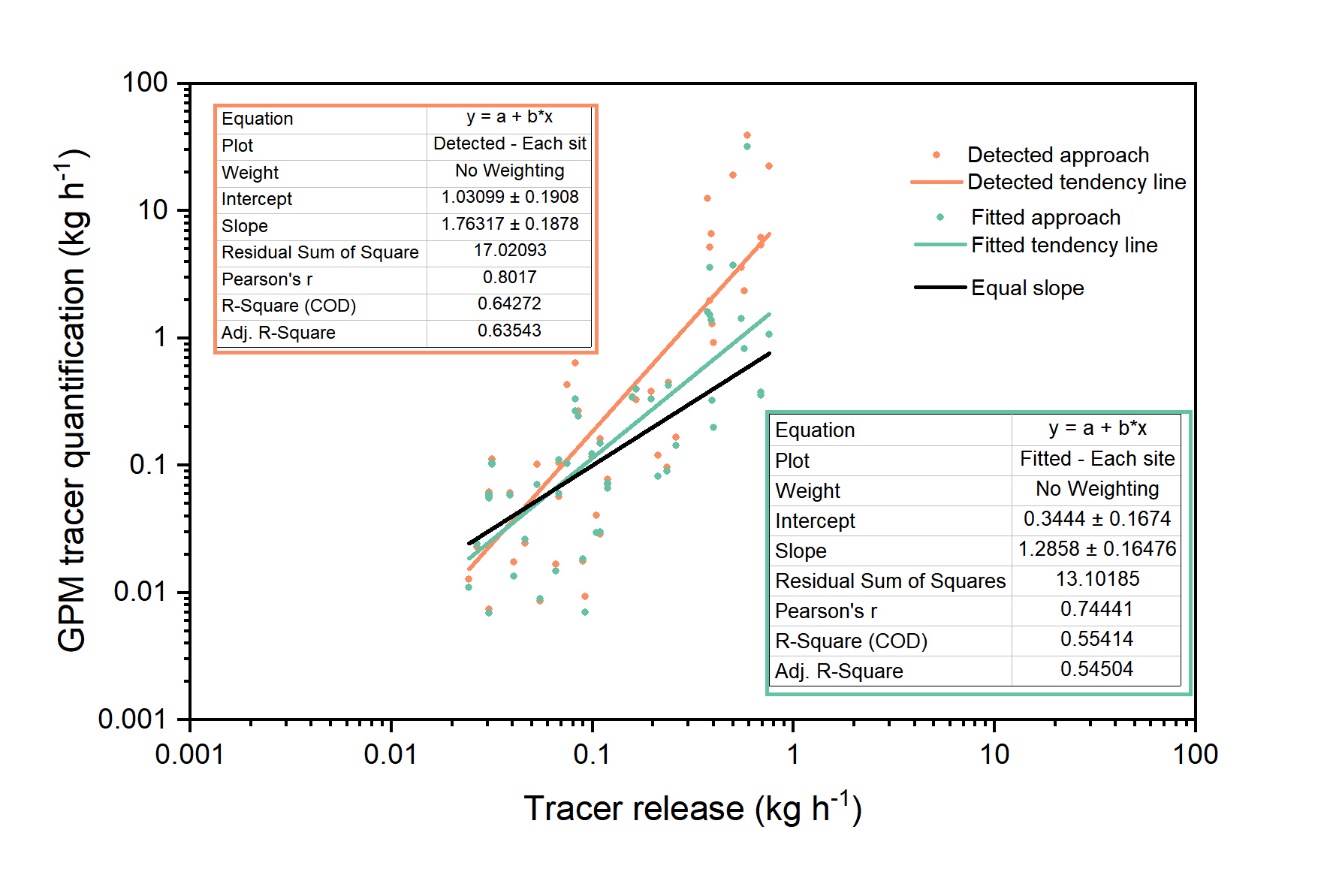 Figure S1. Tracer emission rate calculation, using the detected and the fitted approaches. Detected approach is shown in orange, while the fitted approach is shown in green.S3. 	Comparison between the Mobile Tracer gas Dispersion Method (MTDM) and other methodsAt 41 O&G sites, CH4 emission rates were quantified using three different methods: MTDM, GPM and estimate (i.e. GPM based on a single plume). At 34 of the 41 sites, the CH4 emission rate was lower when applying GPM in comparison to MTDM, whereas the same was the case at 32 sites for the estimate. Two important model input parameters, which can introduce significant error to GPM emission estimates, are the choice of atmospheric stability class and the choice of terrain type (Section S1 in SM). Consistent underestimation when using GPM and estimate in comparison to MTDM could be caused by the choice of terrain, which for most sites was set as “open country”. Changing the type of terrain from “open country” to “urban-like” significantly increased emission rates (on average by about 239%). The Gaussian model is intended for modelling plume concentrations from stack- or ground-level emissions at a greater distance away from the source (hundreds of metres to several kilometres), in comparison to this study, where measurements were performed often less than 100 m downwind of an oil or gas well. Considering this relatively small scale, it is possible that the type of terrain has features that are more urban than open country and that small bushes, trees and other obstacles could impinge on plume dispersion, thereby resulting in higher horizontal and vertical dispersion.Monte Carlo simulation was used to generate synthetic emission rate datasets, which were subsequently used in a linear regression model to determine the correction factor for GPM and estimate, individually. This simulation consisted of 10,000 sampling times for each measurement method. In this case, the Monte Carlo simulation included the uncertainty attached to each calculated emission rate, as reported in section S1 in SM.The statistical model provides the results reported in Table S2, whereas Eq. (S1) and Eq. (S2) report the relationship between MTDM and GPM, and MTDM and estimate, respectively.Table S2. Results of the statistical model correlating MTDM vs GPM and MTDM vs estimate.The standard error is the expression of uncertainty of the Parameter value.All parameters had a p-value equal to zero, indicating that they were statistically significant.			(Eq. S1)			(Eq. S2)Eq. (S1) and Eq. (S2) were used to correct emission rates calculated using GPM and estimate.S4. 	Dataset location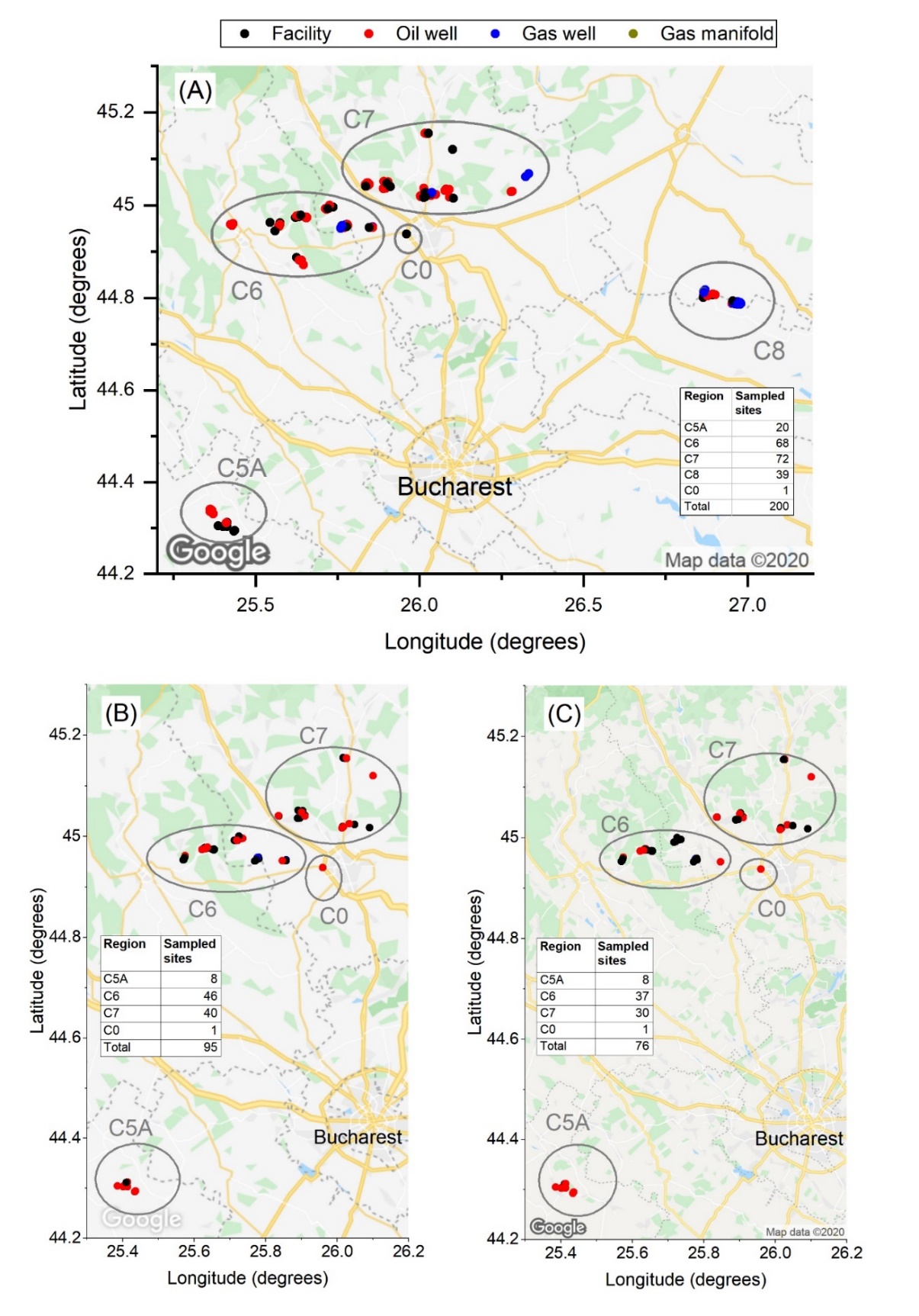 Figure S2. Site locations. (A) Location of sites where CH4 emission rates were measured. (B) Location of sites where C2H6 emission rates were measured. (C) Location of sites where the C2H6-to-CH4 molar ratio was measured. Map © GoogleS5. 	CH4 Emission ratesS5.1. Current study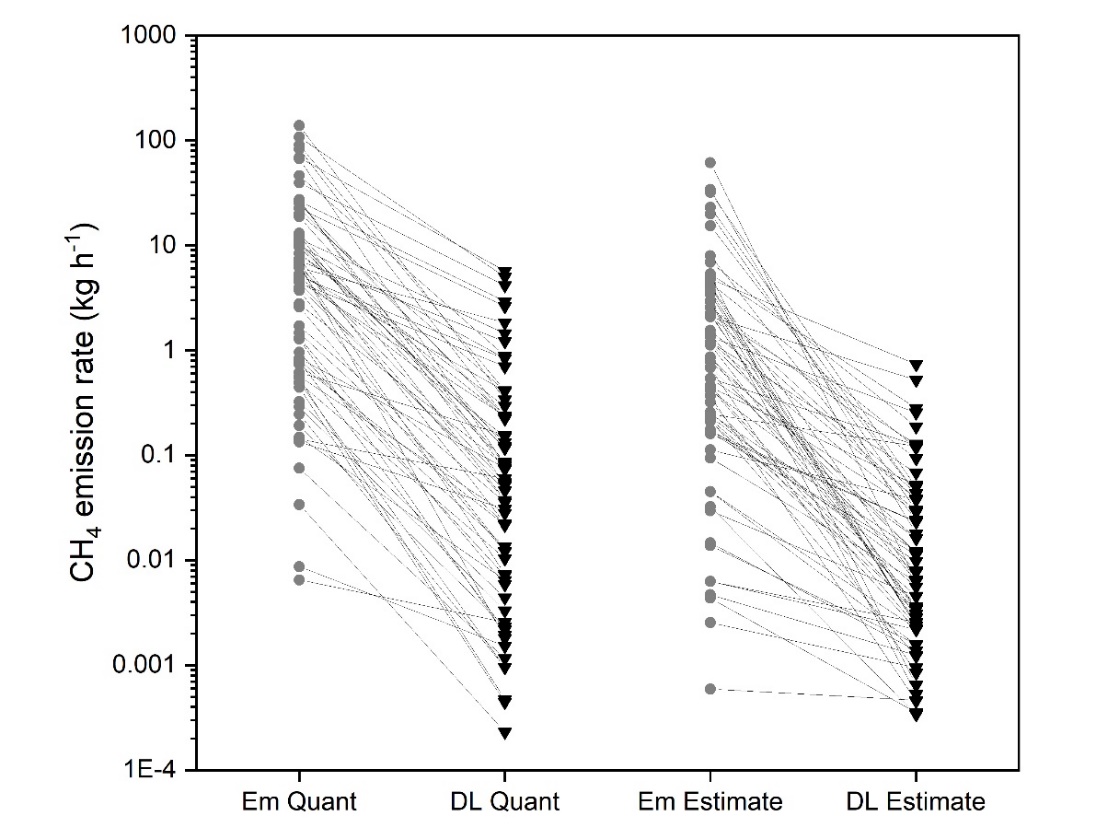 Figure S3. Comparison of emission rates quantified (via MTDM, GPM and STDM) and estimated with the site-specific detection limit (DL). Em stands for Emission, DL stands for Detection Limit, and Quant stands for Quantification.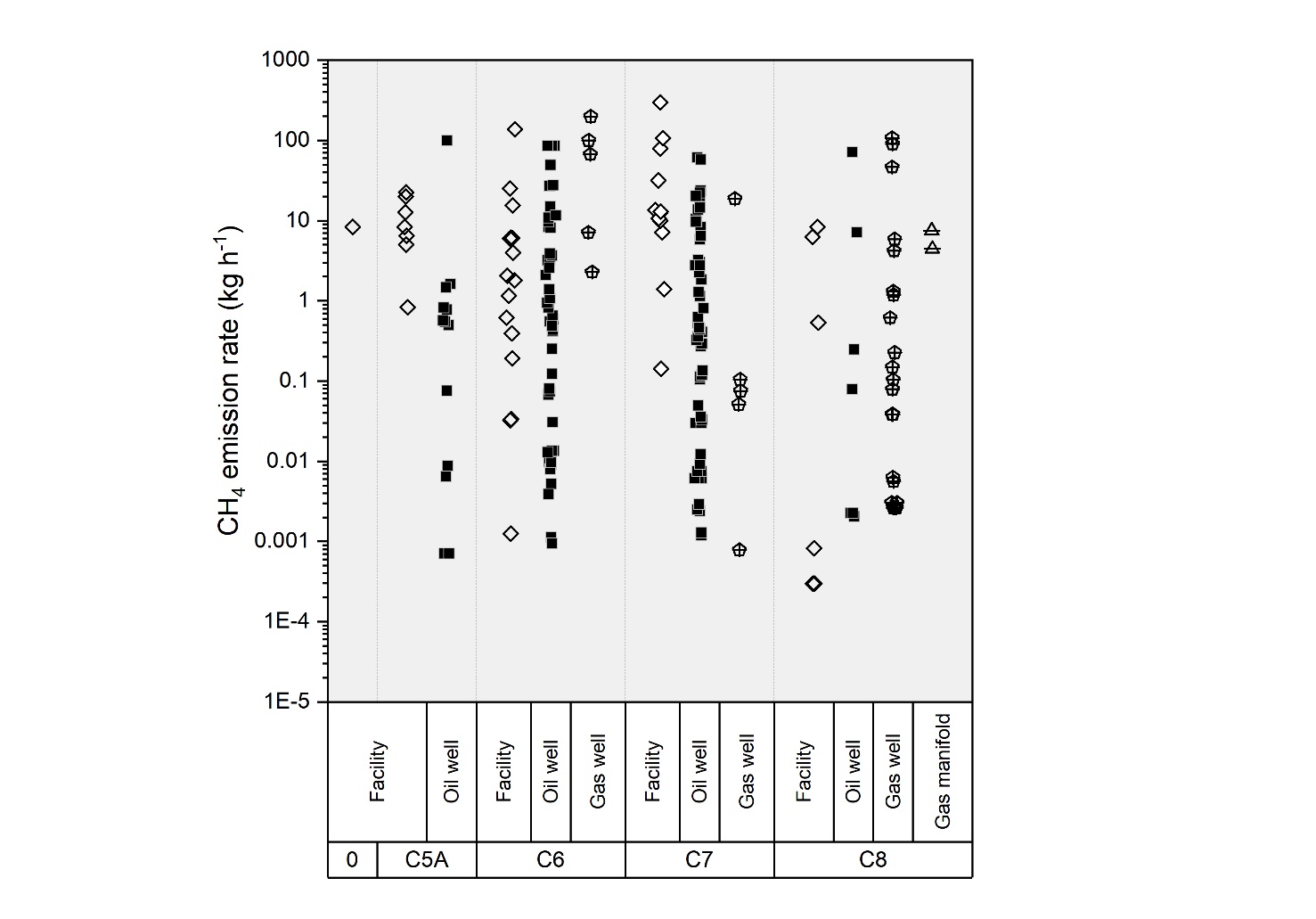 Figure S4. CH4 emission rates according to region and site type. Two hundred CH4 emission rates grouped by region and type of site (facility, oil and gas well).Table S3 reports only the tests for lognormal and exponential distributions as these are the distributions previously reported in O&G methane emissions studies. Brantley et al. (2014). Rella et al. (2015), Yacovitch et al. (2017) and Zavala-Araiza et al. (2018) reported CH4 emission rates following the lognormal distribution, whereas Yacovitch et al. (2015) reported CH4 emission rates following the exponential distribution.Table S3. Grouping of collected CH4 emission dataset tested for lognormal and exponential distribution. The selected sub-datasets for different types of sites and different regions in the investigated area included all data.a The godTest was used for testing lognormal distribution (Millard, 2013).b Kolmogorow-Smirov test for exponentially was applied to test exponential distribution (Henze and Meintanis 2005)Table S4. CH4 Emission factors (EFs) for several groupings of sampled O&G sites. The selected sub-datasets for different types of sites and different regions in the investigated area included all data.One observation in region C0 and three observations at gas manifolds were not included in the type of site and region subsets.
EF: Emission Factor; CI: Confidence interval; SD: Standard deviationS5.2. Correlation between CH4 emission rates and production factorsA Spearman’s rank order correlation test was run with OriginPro 2019 ® to investigate if the CH4 emission rates were correlated to other factors such as production elements or site age. The test is the most common non-parametric measure used when data are not normally distributed (OriginLab, 2019). In statistics, the Spearman’s rank correlation coefficient rs is a non-parametric measure of rank correlation (statistical dependence between the rankings of two variables) (Corder and Foreman, 2009), and it assesses how well the relationship between two variables can be described, using a monotonic function. The Spearman’s correlation between two variables is equal to the Pearson’s correlation between the rank values of those two variables; while the Pearson’s correlation assesses linear relationships, the Spearman’s correlation assesses monotonic relationships (whether linear or not). If there are no repeated data values, a perfect Spearman’s correlation of +1 or −1 occurs when each of the variables is a perfect monotone function of the other.Via the Spearman's rank order correlation test run with OriginPro 2019 ®, the CH4 emission rates sampled herein were found to be negatively correlated to wastewater produced at oil wells (rs = -0.52). An overview of the test run in OriginPro 2019 is reported in Table S5.Table S5. Spearman's rank correlation coefficient between site-specific CH4 emission rates and site-specific parameters. Site-specific information was provided by the site managers.A perfect Spearman’s correlation of +1 or −1 occurs when each of the variables is a perfect monotone function of the other.
BOE: Barrel Oil Equivalent is the total energy produced from hydrocarbons produced on site.S5.3. Comparison with CH4 emission rates reported in the literatureTable S6. Information about the literature studies shown in Figure 3 of the article. The first part of the table shows studies where sites with emissions below detection level (DL) were included in the dataset. MTDM: Mobile Tracer gas Dispersion Method. OTM 33A (US EPA, 2014). GPM: Gaussian Plume Model. LES: Large Eddy Simulation. DL: Detection limit.
a All investigated sites were based on hydraulic fracturing. b Not clear if included in the dataset provided. c Red Deer, Alberta — a region characterised by old natural gas production sites and light oil production. d Reported data are only detectable emissions. Sixty-seven well pads were below the detection limit and are not reported in the available dataset. e Repeated measurements at four gathering facilities were averaged over different measurement days. f Twelve below the detection limit (fixed at 0.01 g s-1), and 41 detectable.Table S7. Descriptive statistics for literature datasets reporting CH4 emission rates.   The geometric mean is the exponential transformation applied to the mean of the log-transformed data and expressed as follows: 
The arithmetic mean is the sum of the observations divided by the number of observations, and expressed as follow: 
The kurtosis is a measure indicating whether the data distribution is flat or peaked (Reimann et al., 2008) (kurtosis equal to 0 indicates a normal distribution, whereas kurtosis (in absolute value) higher than ±2 is considered extreme).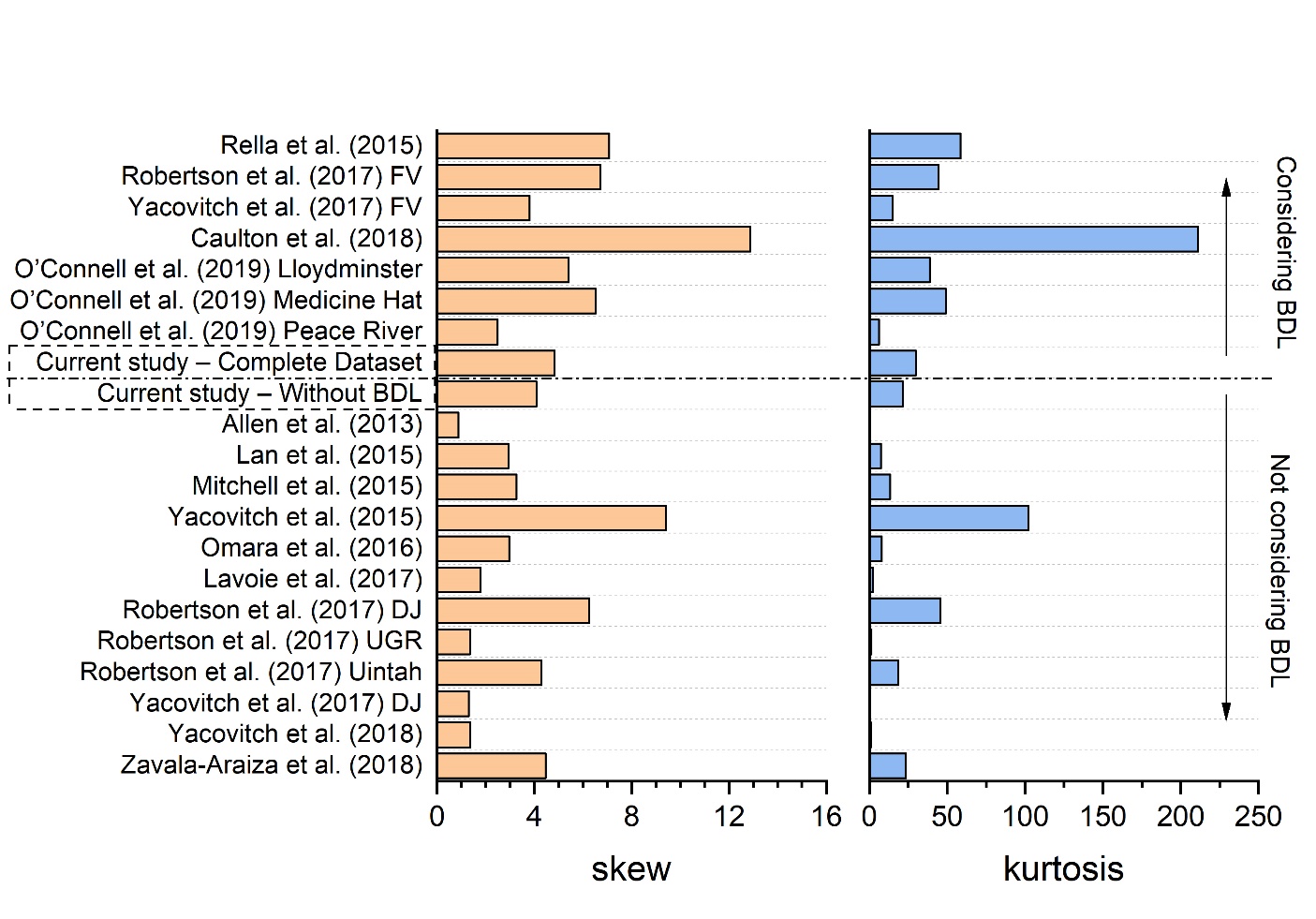 Figure S5. Skew and kurtosis of the available datasets from the literature. Data from Table S7.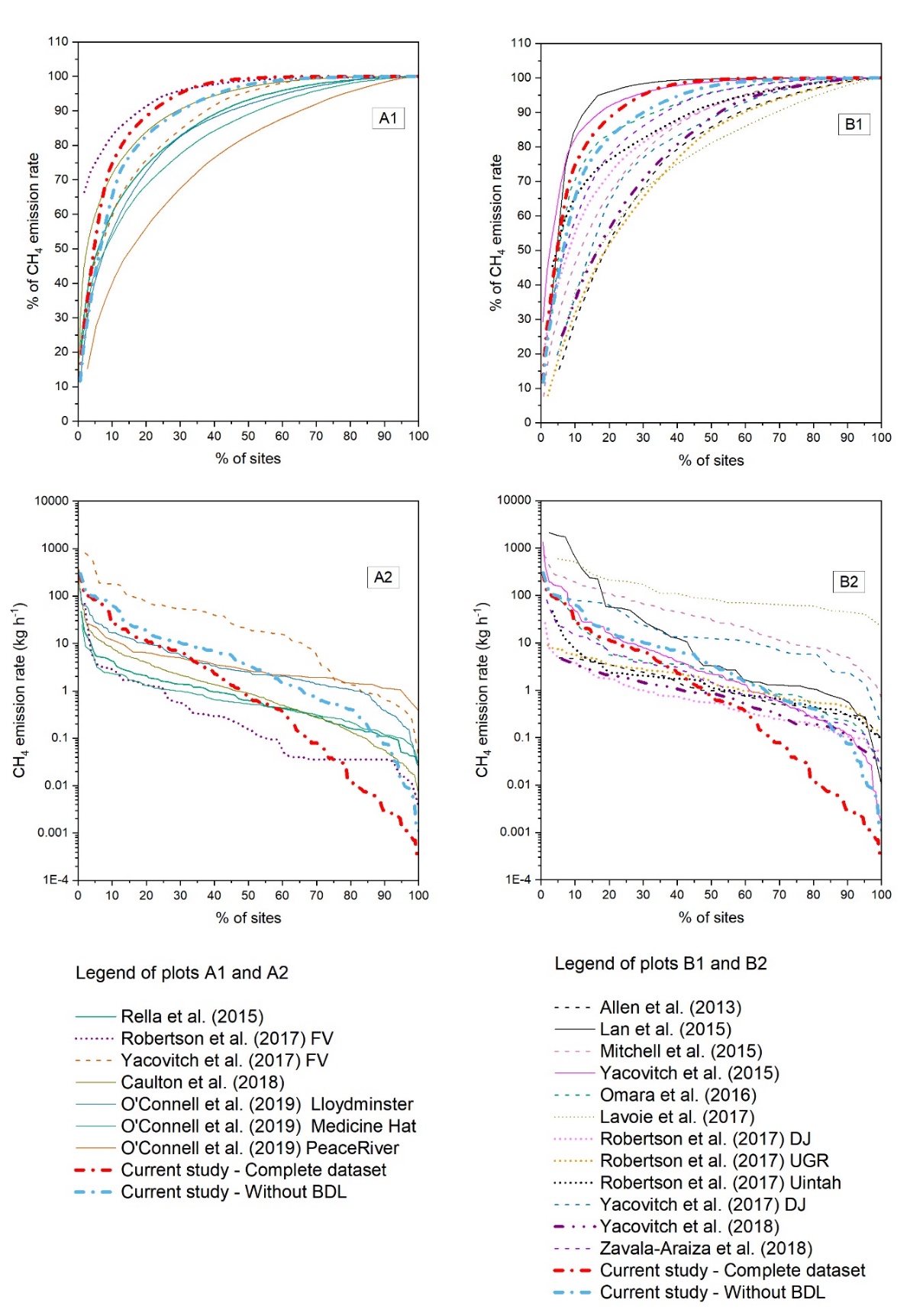 Figure S6. Comparison of CH4 emission rates with available literature data. (A1) Skew in the CH4 emission rates measured by studies including observations of BDL. CH4 emission rates are ranked in descending order. (A2) Measured CH4 emission rates ranked in descending order vs. cumulative percentage of sites in studies disregarding observations of BDL. (B1) Skew in the CH4 emission rates measured by studies including observations of BDL. (B2) Measured CH4 emission rates ranked in descending order vs. cumulative percentage of sites in studies disregarding observations of BDL.Table S8. CH4 emission factors based on available literature data. The first part of the table shows studies where sites with emissions below detection limit (DL) were included in the dataset. EFs were given as the geometric mean of the emission distribution, which was computed using non-parametric bootstrapping (based on 10,000 simulations).DL: detection limitTable S9. Overview of calculation of emission factors (EF) presented in the literature.*It reports also the geometric standard deviation: 4.1±0.4 kg h-1 site-1 (uncertainty reported as 1-sigma)S6. C2H6 emission rates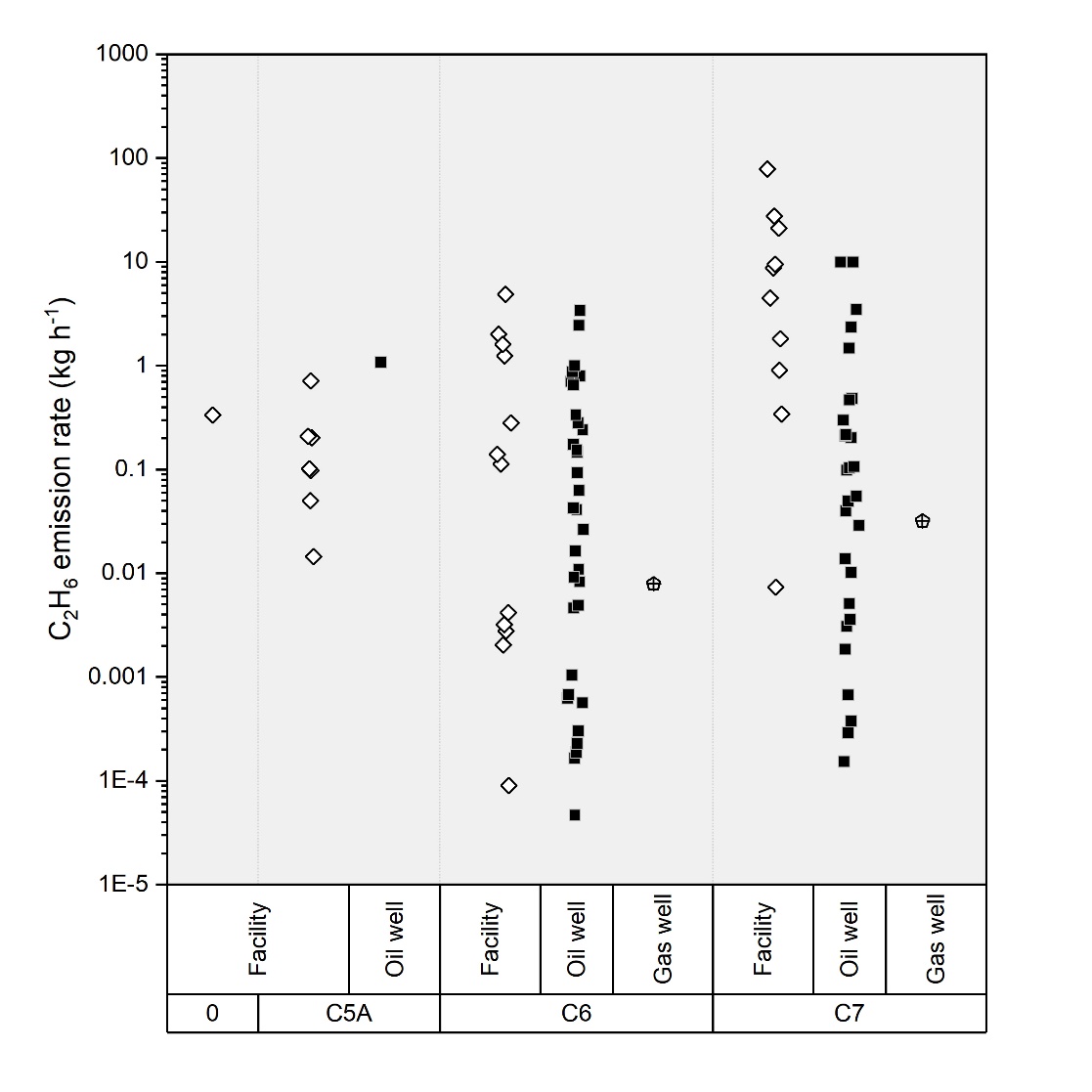 Figure S7. C2H6 emission rates according to location and site type. Ninety-five C2H6 investigations at O&G sites.Table S10. Descriptive statistics for C2H6 emission rates grouped by type of site (facility, oil well and gas well) and region.One observation in region C0 and two observations at gas wells were not included in the type of site and region subsets.The geometric mean is the exponential transformation applied to the mean of the log-transformed data and expressed as follows: 
The arithmetic mean is the sum of the observations divided by the number of observations, and expressed as follow:  The kurtosis is a measure that indicates whether the data distribution is flat or peaked (Reimann et al., 2008) (kurtosis equal to 0 indicates a normal distribution, whereas kurtosis (in absolute value) higher than ±2 is considered extreme).Table S11. Descriptive statistics for literature datasets reporting C2H6 emission rates. The geometric mean is the exponential transformation applied to the mean of the log-transformed data and expressed as follows: 
The arithmetic mean is the sum of the observations divided by the number of observations, and expressed as follow: The kurtosis is a measure that indicates whether the data distribution is flat or peaked (Reimann et al., 2008) (kurtosis equal to 0 indicates a normal distribution, whereas kurtosis (in absolute value) higher than ±2 is considered extreme).Table S12. C2H6 Emission factors (EFs) based on available literature data and the current study. EFs were given as the geometric mean of the emission distribution, which was computed using non-parametric bootstrapping (based on 10,000 simulations).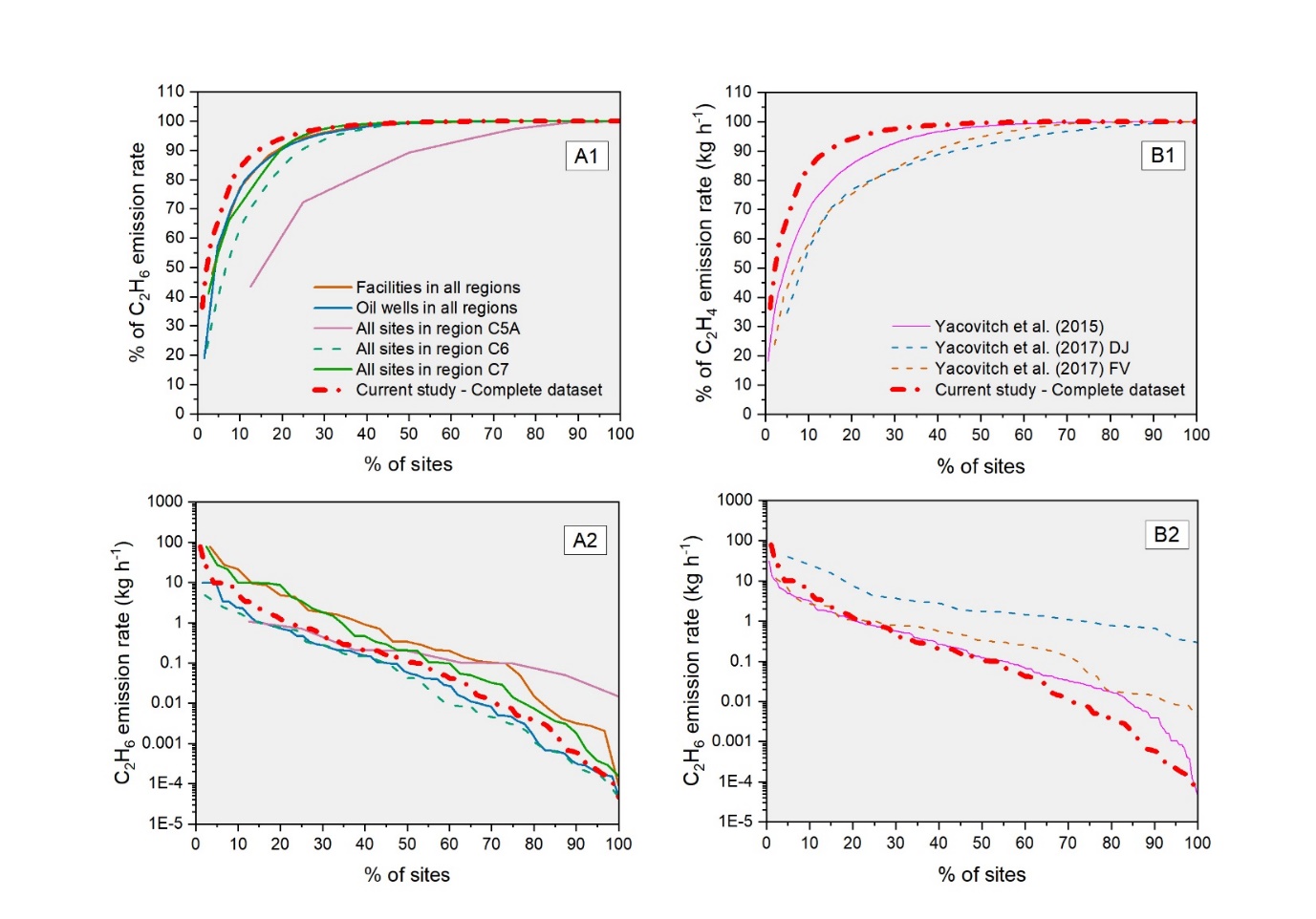 Figure S8. Comparison of C2H6 emission rate datasets in the current study with available literature data. (A1) Skew in the C2H6 emission rates grouped by region, type of site and complete dataset. C2H6 emission rates are ranked in descending order. (A2) Measured C2H6 emission rates ranked in descending order vs. cumulative percentage of sites. C2H6 emission rates are grouped by region, type of site and complete dataset. (B1) Skew in the C2H6 emission rates ranked in descending order. (B2) Measured C2H6 emission rates ranked in descending order vs. cumulative percentage of sites.S7. 	C2H6-to-CH4 molar ratio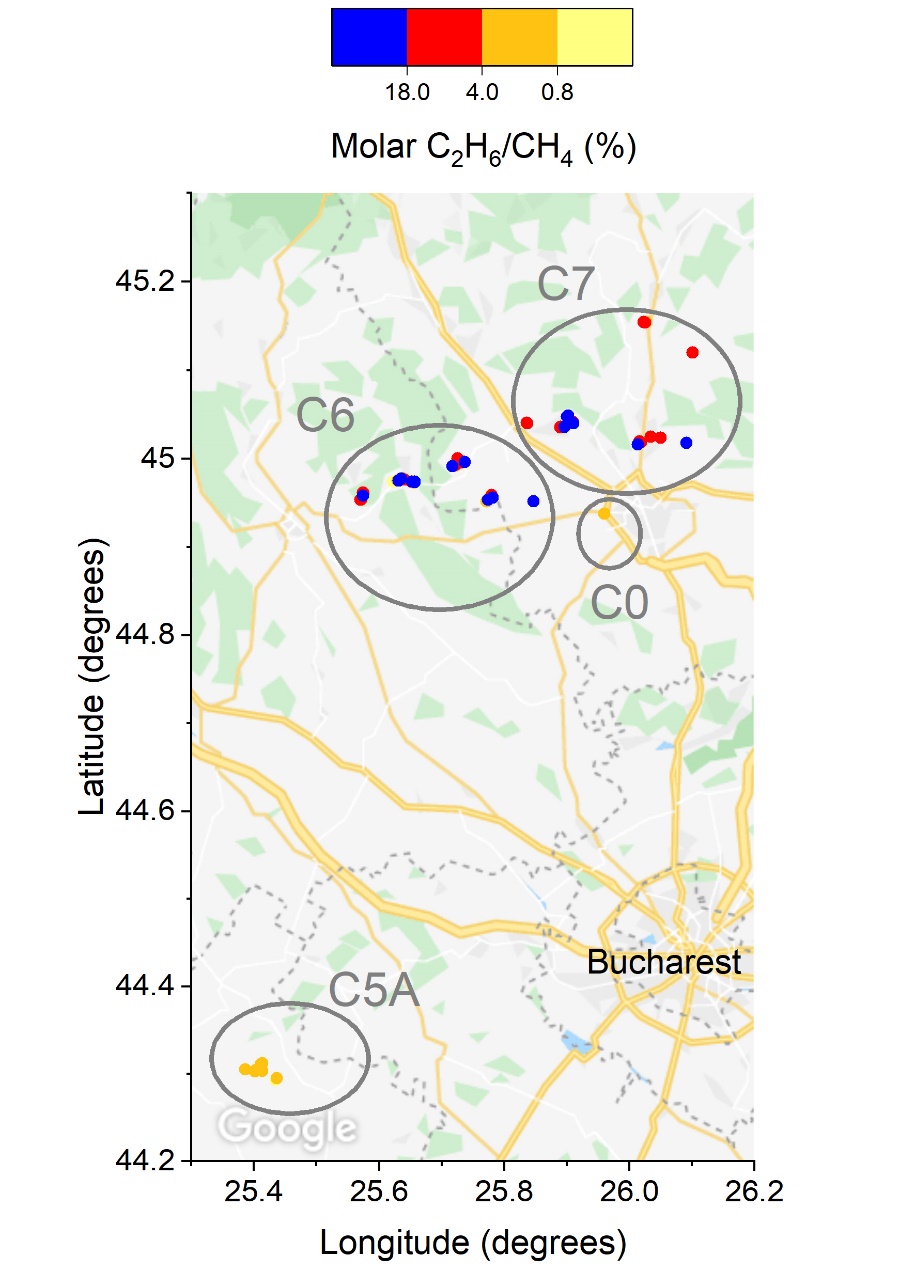 Figure S9. C2H6-to-CH4 ratios and location of sites.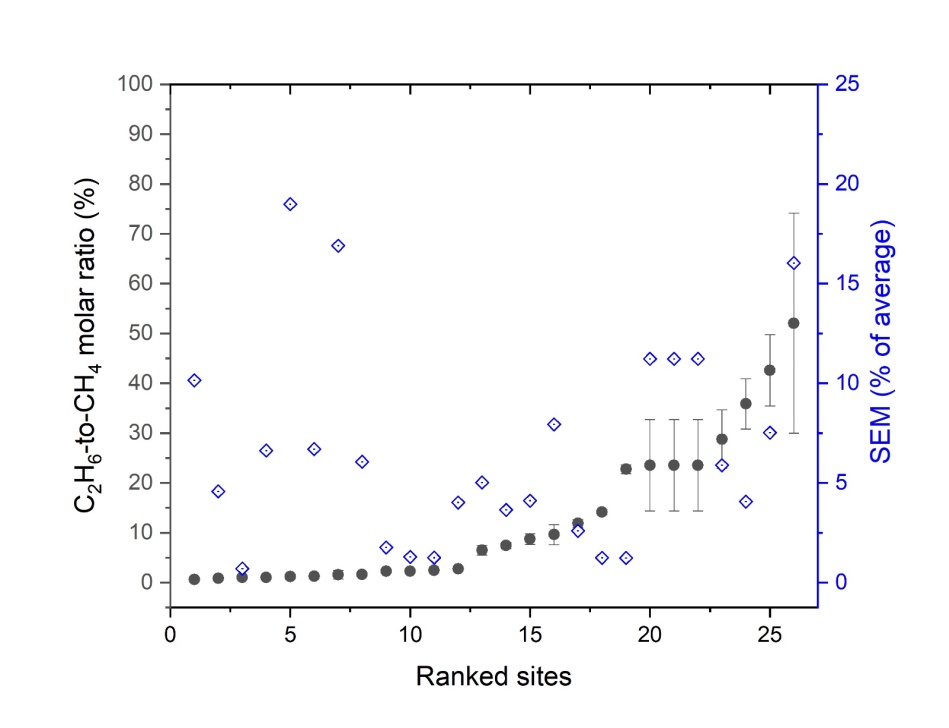 Figure S10. C2H6-to-CH4 molar ratios and their variability measured at 26 sites. Sites were ranked from the smallest to the largest ratio. Vertical bars show variability in the C2H6-to-CH4 molar ratio measured along numerous plume traverses and expressed as standard deviation. For each site, the Standard Error of Mean (SEM) of the C2H6-to-CH4 molar ratio is also reported with blue diamonds.S8. 	Non-producing wellsTable S13. Descriptive statistics for non-producing wells.The geometric mean is the exponential transformation applied to the mean of the log-transformed data and expressed as follows: 
The arithmetic mean is the sum of the observations divided by the number of observations, and expressed as follow:
 The kurtosis is a measure that indicates whether the data distribution is flat or peaked (Reimann et al., 2008) (kurtosis equal to 0 indicates a normal distribution, whereas kurtosis (in absolute value) higher than ±2 is considered extreme).Table S14. CH4 and C2H6 emission factors (EFs) for non-producing wells.S9. 	DataTable S15. Detailed emission dataset of this study.NA: Not Available.ReferencesAllen DT, Torres VM, Thomas J, Sullivan DW, Harrison M, Hendler A, Herndon SC, Kolb CE, Fraser MP, Hill AD, et al. 2013. Measurements of methane emissions at natural gas production sites in the United States. Proc Natl Acad Sci U S A 110(44): 17768–17773. doi: 10.1073/pnas.1304880110Brandt AR, Heath GA, Cooley D. 2016. Methane leaks from natural gas systems follow extreme distributions. Environ Sci Technol 50(22): 12512–12520. doi: 10.1021/acs.est.6b04303Brantley HL, Thoma ED, Squier WC, Guven BB, Lyon D. 2014. Assessment of methane emissions from oil and gas production pads using mobile measurements. Environ Sci Technol 48(24): 14508–15. doi: 10.1021/es503070qCaulton DR, Li Q, Bou-Zeid E, Fitts JP, Golston LM, Pan D, Lu J, Lane HM, Buchholz B, Guo X, et al. 2018. Quantifying uncertainties from mobile-laboratory-derived emissions of well pads using inverse Gaussian methods. Atmos Chem Phys 18(20): 15145–15168. doi: 10.5194/acp-18-15145-2018Corder GW, Foreman DI. 2009. Nonparametric Statistics for Non-Statisticians - A Step-by-Step Approach. Hoboken, New Jersey: John Wiley & Sons, Inc.Fredenslund AM, Rees-White TC, Beaven RP, Delre A, Finlayson A, Helmore J, Allen G, Scheutz C. 2019. Validation and error assessment of the mobile tracer gas dispersion method for measurement of fugitive emissions from area sources. Waste Manag 83: 68–78. Elsevier Ltd. doi: 10.1016/j.wasman.2018.10.036Henze N, Meintanis SG. 2005. Recent and classical tests for exponentiality: A partial review with comparisons. Metrika 61(1): 29–45. doi: 10.1007/s001840400322Lan X, Talbot R, Laine P, Torres A. 2015. Characterizing fugitive methane emissions in the Barnett Shale area using a mobile laboratory. Environ Sci Technol 49(13): 8139–8146. doi: 10.1021/es5063055Lavoie TN, Shepson PB, Cambaliza MOL, Stirm BH, Conley S, Mehrotra S, Faloona IC, Lyon D. 2017. Spatiotemporal variability of methane emissions at oil and natural gas operations in the Eagle Ford basin. Environ Sci Technol 51(14): 8001–8009. doi: 10.1021/acs.est.7b00814Millard SP. 2013. EnvStats: An R Package for Environmental Statistics. 2nd ed. New York: Springer, New York, NY. doi: 10.1007/978-1-4614-8456-1Mitchell AL, Tkacik DS, Roscioli JR, Herndon SC, Yacovitch TI, Martinez DM, Vaughn TL, Williams LL, Sullivan MR, Floerchinger C, et al. 2015. Measurements of methane emissions from natural gas gathering facilities and processing plants: measurement results. Environ Sci Technol(49): 3219−3227. doi: 10.1021/es5052809Mønster J, Samuelsson J, Kjeldsen P, Rella CW, Scheutz C. 2014. Quantifying methane emission from fugitive sources by combining tracer release and downwind measurements - a sensitivity analysis based on multiple field surveys. Waste Manag 34: 1416–1428. doi: 10.1016/j.wasman.2014.03.025O’Connell E, Risk D, Atherton E, Bourlon E, Fougère C, Baillie J, Lowry D, Johnson J. 2019. Methane emissions from contrasting production regions within Alberta, Canada: Implications under incoming federal methane regulations. Elem Sci Anthr 7(3). doi: 10.1525/elementa.341Omara M, Sullivan MR, Li X, Subramian R, Robinson AL, Presto AA. 2016. Methane emissions from conventional and unconventional natural gas production sites in the Marcellus Shale basin. Environ Sci Technol 50(4): 2099–2107. doi: 10.1021/acs.est.5b05503OriginLab. 2019. Origin Pro. Available at https://www.originlab.com/. Accessed 2020 Oct 19. Reimann C, Filzmoser P, Garrett RG, Dutter R. 2008. Statistical Data Analysis Explained: Applied Environmental Statistics With R. Statistical Data Analysis Explained: Applied Environmental Statistics With R. Chichester, UK: John Wiley & Sons, Ltd. doi: 10.1002/9780470987605Rella CW, Tsai TR, Botkin CG, Crosson ER, Steele D. 2015. Measuring emissions from oil and natural gas well pads using the mobile flux plane technique. Environ Sci Technol 49(7): 4742–4748. doi: 10.1021/acs.est.5b00099Riddick SN, Mauzerall DL, Celia MA, Kang M, Bressler K, Chu C, Gum CD. 2019. Measuring methane emissions from abandoned and active oil and gas wells in West Virginia. Sci Total Environ 651: 1849–1856. Elsevier B.V. doi: 10.1016/j.scitotenv.2018.10.082Robertson AM, Edie R, Snare D, Soltis J, Field RA, Burkhart MD, Bell CS, Zimmerle D, Murphy SM. 2017. Variation in methane emission rates from well pads in four oil and gas basins with contrasting production volumes and compositions. Environ Sci Technol 51(15): 8832–8840. doi: 10.1021/acs.est.7b00571US EPA. 2014. Other Test Method 33A: Geospatial Measurement of Air Pollution, Remote Emissions Quantification - Direct Assessment (GMAP-REQ-DA). Air Emission Measurement Center of US EPA. Available at https://www.epa.gov/sites/production/files/2020-08/documents/otm33a.pdf. Accessed 2020 Oct 19. Yacovitch TI, Daube C, Vaughn TL, Bell CS, Roscioli JR, Knighton WB, Nelson DD, Zimmerle D, Pétron G, Herndon SC. 2017. Natural gas facility methane emissions: Measurements by tracer flux ratio in two US natural gas producing basins. Elem Sci Anthr 5(69). doi: 10.1525/elementa.251Yacovitch TI, Herndon SC, Pétron G, Kofler J, Lyon D, Zahniser MS, Kolb CE. 2015. Mobile laboratory observations of methane emissions in the Barnett Shale region. Environ Sci Technol 49(13): 7889–7895. doi: 10.1021/es506352jYacovitch TI, Neininger B, Herndon SC, Van Der Gon HD, Jonkers S, Hulskotte J, Roscioli JR, Zavala-Araiza D. 2018. Methane emissions in the Netherlands: The Groningen field. Elementa 6. doi: 10.1525/elementa.308Zavala-Araiza D, Herndon SC, Roscioli JR, Yacovitch TI, Johnson MR, Tyner DR, Omara M, Knighton B. 2018. Methane emissions from oil and gas production sites in Alberta, Canada. Elem Sci Anthr 6(27). doi: 10.1525/elementa.284MethodContributing factorUncertainty (%)Uncertainty (%)Uncertainty (%)MTDMType 1: Point source with good emission simulationType 2: Area source with good emission simulationType 3: Area source with non-optimal emission simulationMTDMAnalytical instrument: tracer gas888MTDMAnalytical instrument: CH4222MTDMTracer release555MTDMSource simulation51015MTDMData processing222MTDMMethod uncertainty11.014.017.9MTDMVariability in the quantification of the individual site(1)Site-specificSite-specificSite-specificGPMPoint or area sources with downwind plume traversed at sufficient distancePoint or area sources with downwind plume traversed at sufficient distancePoint or area sources with downwind plume traversed at sufficient distanceGPMAnalytical instrument: CH4222GPMWind speed555GPMMeasuring distance555GPMData processing222GPMChoice of stability class and type of terrain60.960.960.9GPMMethod uncertainty61.461.461.4GPMVariability in the quantification of the individual site(1)Site-specificSite-specificSite-specificSTDMPoint sources where the plume could not be traversed and instead a stationary tracer approach was appliedPoint sources where the plume could not be traversed and instead a stationary tracer approach was appliedPoint sources where the plume could not be traversed and instead a stationary tracer approach was appliedSTDMAnalytical instrument: tracer888STDMAnalytical instrument: CH4222STDMTracer release555STDMSource simulation555STDMData processing222STDMMethod uncertainty11.011.011.0STDMVariability in the quantification of the individual site(2)808080EstimatePoint or area sources with downwind plume traversed at a sufficient distancePoint or area sources with downwind plume traversed at a sufficient distancePoint or area sources with downwind plume traversed at a sufficient distanceEstimateAnalytical instrument: CH4222EstimateWind speed555EstimateMeasuring distance555EstimateData processing222EstimateChoice of stability class and type of terrain60.960.960.9EstimateMethod uncertainty61.461.461.4EstimateVariability in the quantification of the individual site(3)48.648.648.6MethodParameter nameParameter valueStandard errorR2GPMIntercept-0.3430.0010.70GPMSlope1.0050.0010.70EstimateIntercept-0.4090.0010.61EstimateSlope0.9560.0010.61GroupingTest for the lognormal distribution aTest for the lognormal distribution aTest for the exponential distribution bTest for the exponential distribution bGroupingp-valueDataset belonging to the
lognormal distribution?
(Yes/No)p-valueDataset belonging to the
exponential distribution?
(Yes/No)Complete dataset<0.0001No<0.0001NoComplete dataset without BDL0.0013No<0.0001NoFacilities in all regions0.0001No<0.0001NoGas wells in all regions0.0332No<0.0001NoOil wells in all regions0.0015No<0.0001NoAll sites in region C5A0.0028No<0.0001NoAll sites in region C60.0004No<0.0001NoAll sites in region C70.0004No<0.0001NoAll sites in region C80.0014No<0.0001NoGas wells in all regions without non-producing gas wells0.0332No<0.0001NoOil wells in all regions without non-producing oil wells0.0015No<0.0001NoGroupingNumber of 
observationsEF
(kg h-1 site-1)Lower 95% CI
(kg h-1 site-1)Upper 95% CI
(kg h-1 site-1)SD of EF
(kg h-1 site-1)Complete dataset2000.530.320.790.13Complete dataset without BDL1452.31.53.50.53Facilities in all regions422.30.665.31.2Gas wells in all regions330.290.060.900.22Oil wells in all regions1220.380.210.640.11All sites in region C5A200.810.132.30.63All sites in region C6680.980.412.10.42All sites in region C7720.620.271.20.24All sites in region C8390.140.040.390.09Gas wells in all regions without non-producing gas wells290.350.061.10.30Oil wells in all regions without non-producing oil wells1060.550.270.960.18SubsetFactor correlated with CH4 emission ratesFactor correlated with CH4 emission ratesFactor correlated with CH4 emission ratesFactor correlated with CH4 emission ratesFactor correlated with CH4 emission ratesFactor correlated with CH4 emission ratesFactor correlated with CH4 emission ratesSubsetGross volume
(m3)Wastewater
(m3)Oil
(Mg)Condensate
(m3)Natural gas
(Nm3)Total
BOEAge
(years)All production sites-0.10-0.13-0.01-0.060.001-0.010.12Gas wells-0.24-0.23NA-0.060.160.160.13Oil wells-0.14-0.15-0.08NA0.01-0.080.13All quantified production sites-0.27-0.45-0.07-0.040.050.060.04Quantified gas wells0.160.13NA-0.05-0.08-0.080.24Quantified oil wells-0.29-0.52-0.03NA0.01-0.06-0.03StudyLocation # obs.MethodInvestigated sites
(type and number)DLRella et al. (2015) dUSA:
Texas – Barnett Shale basin115Mobile Flux Plane techniqueWell pads: 115YesRobertson et al. (2017) 
FVUSA:
Arkansas – Fayetteville (FV) gas play53OTM 33AO&G well pads: 53 fYesYacovitch et al. (2017) 
FVUSA:
Arkansas – Fayetteville (FV) gas play49MTDM (double tracer)Gathering facilities: 31
Production well pads: 14
Transmission (pipes): 4YesCaulton et al. (2018)USA:
Pennsylvania - Marcellus Shale667GPM
LESGas wells: 667YesO’Connell et al. (2019) 
LloydminsterCanada:
Lloydminster (heavy oil)174GPMGrouped sitesYesO’Connell et al. (2019) 
Medicine HatCanada:
Medicine Hat (conventional gas)93GPMGrouped sitesYesO’Connell et al. (2019) 
Peace RiverCanada:
Peace River (heavy oil/bitumen)37GPMGrouped sitesYesCurrent study 
Complete DatasetRomania200MTDM mainlyFacilities: 42
Gas manifolds: 3
Gas wells: 33
Oil wells: 122YesCurrent study 
Without BDLRomania145MTDM mainlyFacilities: 37
Gas manifolds: 3
Gas wells: 17
Oil wells: 88NoAllen et al. (2013) aUSA:
Midcontinent, Rocky Mountain, and Appalachian19MTDM (double tracer)Well pads: 19
with from 1 to 6 wells per pad
total of 71 producing wellsNoLan et al. (2015)USA:
Texas – Barnett Shale basin43GPMO&G well pads: 34
Compression stations: 7
Gas plants: 2NoMitchell et al. (2015)USA:
Texas – Barnett Shale basin131MTDM (double tracer)Gathering facilities: 114
Processing facility: 16NoYacovitch et al. (2015)USA:
Texas – Barnett Shale basin169GPMWell pads: 43
pipes: 13
Unknown: 46
Large Facilities: 63
Compressor Stations: 4NoOmara et al. (2016)USA:
Pennsylvania and West Virginia (Marcellus Shale)35MTDM (double tracer)UNG (Unconventional Natural Gas): 17
CvNG (Conventional Natural Gas): 18NoLavoie et al. (2017)USA:
Texas – Eagle Ford basin20Aircraft-Based Mass Balance:
Transect-Based Mass Balance Method,
Loop-Based Mass Balance Method.Gathering facilities: 10 e
Oil well pad: 1
Gas processing plants: 4
Storage facility: 1
Unknown sites: 4NoRobertson et al. (2017) 
DJUSA:
Colorado – Denver-Julesburg (DJ) basin84OTM 33AO&G well pads: 84
This study: 16
Brantley et al. (2014): 68NoRobertson et al. (2017) 
UGRUSA:
Wyoming – Upper Green River (UGR) basin51OTM 33AO&G well pads: 51NoRobertson et al. (2017) 
UintahUSA:
Utah – Uintah basin30OTM 33AO&G well pads: 30NoYacovitch et al. (2017) 
DJUSA:
Colorado – Denver-Julesburg (DJ) basin21MTDM (double tracer)Gathering facilities: 12
Production well pads: 5
Processing plants: 4NoYacovitch et al. (2018)Netherlands
The Groningen field16GPMGas wells and gas facilitiesNoZavala-Araiza et al. (2018)Canada:
Alberta – Red Deer55GPM (# 35)
MTDM (double tracer) (# 20)O&G well pads: 55NoStudyNumber of
observationsGeometric mean
(kg h-1)Arithmetic mean
(kg h-1)Median
(kg h-1)Min
(kg h-1)Max
(kg h-1)VarianceSkewKurtosisRella et al. (2015)1150.621.90.620.02748257.158Robertson et al. (2017) FV530.181.90.140.00468886.745Yacovitch et al. (2017) FV491367190.040802212103.815Caulton et al. (2018)6770.754.40.880.00436034912.9211O’Connell et al. (2019) Lloydminster1742.77.42.50.0251442325.439O’Connell et al. (2019) Medicine Hat930.541.20.520.026247.86.549O’Connell et al. (2019) Peace River373.04.72.60.3826312.56.2Current study – Complete Dataset2000.51130.790.000329711274.830Current study – Without BDL1452.3173.20.00129714754.122Allen et al. (2013)190.981.60.960.0965.02.40.9-0.70Lan et al. (2015)426.81833.30.0121192520732.97.4Mitchell et al. (2015)1312869300.70699113043.314Yacovitch et al. (2015)1692.1282.20.0021360133749.4102Omara et al. (2016)351.99.22.10.02934343.08.0Lavoie et al. (2017)20991467822590240651.82.2Robertson et al. (2017) DJ840.541.40.550.05269.76.346Robertson et al. (2017) UGR511.42.21.30.139.04.41.41.2Robertson et al. (2017) Uintah301.23.41.10.0946734.319Yacovitch et al. (2017) DJ211125120.181029011.30.30Yacovitch et al. (2018)160.551.10.770.035.01.61.41.1Zavala-Araiza et al. (2018)601.45.51.40.02801424.524DLStudyNumber of 
observationsEF
(kg h-1 site-1)Lower 95% CI
(kg h-1 site-1)Upper 95% CI
(kg h-1 site-1)SD of EF
(kg h-1 site-1)YesRella et al. (2015)1150.630.480.820.09YesRobertson et al. (2017) FV530.190.110.310.05YesYacovitch et al. (2017) FV49147.1244.4YesCaulton et al. (2018)6770.750.650.870.06YesO'Connel et al. (2019) Lloydminster1742.72.23.20.28YesO'Connel et al. (2019) Medicine Hat930.540.420.690.07YesO'Connel et al. (2019) Peace River373.12.34.10.47YesCurrent study - Complete dataset2000.530.320.790.13NoCurrent study - Without BDL1452.31.53.50.53NoAllen et al. (2013)191.00.601.70.27NoLan et al. (2015)427.63.2173.5NoMitchel et al. (2015)1312822353.5NoYacovitch et al. (2015)1692.11.42.90.38NoOmara et al. (2016)352.01.03.50.65NoLavoie et al. (2017)201016814619NoRobertson et al. (2017) DJ840.550.410.710.08NoRobertson et al. (2017) UGR511.41.01.80.20NoRobertson et al. (2017) Uintah301.20.741.90.30NoYacovitch et al. (2017) DJ21125.1193.7NoYacovitch et al. (2018)160.590.261.10.22NoZavala-Araiza et al. (2018)601.40.902.10.33Method of EF calculationStudyDistributionCentral value
used for the calculation
of the EFReported EFNon-parametric bootstrappingBrantley et al., 2014LognormalGeometric meanExpressed as kg h-1 site-1 and 95% CI for the following basins:Barnett: 1.19 (0.83; 1.73)Denver-Julesburg: 0.5 (04; 0.68)Pinedale: 2.12 (1.69; 2.66)Non-parametric bootstrappingRella et al., 2015*LognormalGeometric mean0.63±0.09 kg h-1 site-1
(uncertainty reported as 1-sigma)Non-parametric bootstrappingRella et al., 2015*LognormalArithmetic mean1.74±0.35 kg h-1 site-1
(uncertainty reported as 1-sigma)Non-parametric bootstrappingBrandt et al., 2016Not specifiedNot specifiedNot specified
It reviews numerous datasets.Non-parametric bootstrappingRobertson et al., 2017Not specifiedMedianExpressed as the total mass of methane emitted as a percent of gross methane produced, and 95% CI for the following basins:Fayetteville: 0.09% (0.05−0.15%)Upper Green River: 0.18% (0.12−0.29%)Denver-Julesburg: 2.1% (1.1−3.9%)Uintah: 2.8% (1.0−8.6%)Non-parametric bootstrappingRiddick et al., 2019Not specifiedArithmetic meanExpressed as kg h-1 site-1 for the following types of wells:Plugged wells: 0.0001Unplugged wells: 0.0032Parametric inferring statisticBrandt et al., 2016Not specifiedNot specifiedNot specified
It reviews numerous datasets.Parametric inferring statisticYacovitch et al., 2017LognormalModeExpressed as kg h-1 site-1 and 95% CI for the following site types and basins:Gathering facilities in Fayetteville: 40 (15–730)Gathering facilities in Denver-Julesburg: 11 (4.5–75)Production sites in Fayetteville: 1 (0.36–12)Parametric inferring statisticZavala-Araiza et al., 2018LognormalModeExpressed as kg h-1 site-1 and 95% CI for the following samples of production sites:Using systematic samples only: 2.2 (1.0–5.4)Integrating the systematic sample and the high emitter biased sample into a single distribution: 2.9 (1.3–6.8)GroupingNumber of
observationsGeometric mean
(kg h-1)Arithmetic mean
(kg h-1)Median
(kg h-1)Min
(kg h-1)Max
(kg h-1)VarianceSkewKurtosisComplete dataset950.072.30.100.000179797.055Facilities in all regions300.265.50.310.0001792323.815Oil wells in all regions630.040.820.060.00019.84.73.512All sites in region C5A80.150.310.150.021.10.141.0-0.70All sites in region C6460.030.470.040.00014.90.942.88.4All sites in region C7400.164.80.200.0002791794.421Oil wells in all regions without non-producing oil wells560.040.920.100.00019.85.23.29.7GroupingNumber of
observationsGeometric mean
(kg h-1)Arithmetic mean
(kg h-1)Median
(kg h-1)Min
(kg h-1)Max
(kg h-1)VarianceSkewKurtosisComplete dataset950.072.30.100.000179797.055Yacovitch et al. (2015)1660.111.10.120.00004329.36.960Yacovitch et al. (2017) DJ202.25.71.70.30401002.34.3Yacovitch et al. (2017) FV470.231.00.320.004124.33.614StudyStudyNumber of 
observationsEF
(kg h-1 site-1)Lower 95% CI
(kg h-1 site-1)Upper 95% CI
(kg h-1 site-1)SD of EF
(kg h-1 site-1)LiteratureYacovitch et al. (2015)1660.110.080.160.02LiteratureYacovitch et al. (2017) 
DJ202.31.33.90.70LiteratureYacovitch et al. (2017) 
FV470.250.130.420.08Current studyComplete dataset950.070.040.130.03Current studyFacility300.310.080.860.19Current studyOil well630.040.020.080.02Current studyC5A80.160.060.360.08Current studyC6460.030.010.070.02Current studyC7400.190.050.490.12Current studyOil wells without non-producing oil wells560.050.020.100.02DatasetNumber of
observationsGeometric 
mean
(kg h-1)Arithmetic 
mean
(kg h-1)Median
(kg h-1)Min
(kg h-1)Max
(kg h-1)VarianceSkewKurtosisMethane dataset200.040.110.060.0010.580.021.92.4Ethane dataset80.010.040.010.0020.240.011.81.6DatasetNumber of 
observationsEF
(kg h-1 site-1)Lower 95% CI
(kg h-1 site-1)Upper 95% CI
(kg h-1 site-1)SD of EF
(kg h-1 site-1)Methane dataset200.040.020.080.02Ethane dataset80.010.0040.040.01Site IDRegionType of siteMethodNumber of traversesCH4 emission (kg h-1)CH4 emission (kg h-1)C2H6 emission (kg h-1)C2H6 emission (kg h-1)C2H6-to-CH4 molar ratio (%)Site IDRegionType of siteMethodNumber of traversesAverageStandard deviationAverageStandard deviationC2H6-to-CH4 molar ratio (%)S001C6Gas wellTDM106625NANANAS002C6Oil wellTDM122.60.91NANANAS003C7Oil wellTDM90.130.15NANANAS004C8Oil wellTDM150.240.07NANANAS005C8Gas manifoldTDM114.41.6NANANAS006C8Gas wellTDM100.620.46NANANAS007C8Gas wellTDM119094NANANAS008C8Gas wellTDM110.150.08NANANAS009C8Gas manifoldTDM127.52.6NANANAS010C8Gas wellTDM121.30.99NANANAS011C8FacilityTDM128.33.1NANANAS012C7Gas manifoldTDM121824NANANAS013C7FacilityTDM97.15.9NANANAS014C7Oil wellTDM101.30.24NANANAS015C6Oil wellTDM51112NANANAS016C6Oil wellTDM2276.3NANANAS017C7Oil wellTDM136.45.6NANANAS018C7Oil wellTDM109.57.0NANANAS019C7Oil wellGPM101411NANANAS020C7Oil wellGPM10224.0NANANAS021C7Oil wellGPM105720NANANAS022C6Oil wellGPM112710NANANAS023C6Oil wellGPM104920NANANAS024C6Oil wellGPM58520NANANAS025C6Oil wellGPM58520NANANAS026C6Oil wellGPM58520NANANAS027C6Oil wellGPM109.62.0NANANAS028C6Oil wellGPM6114.8NANANAS029C6Oil wellGPM92.10.44NANANAS030C6Oil wellGPM78.13.7NANANAS031C5AOil wellTDM120.570.34NANANAS032C5AOil wellTDM120.820.85NANANAS033C5AOil wellTDM81.50.45NANANAS034C5AOil wellGPM51.20.29NANANAS035C5AOil wellGPM50.080.02NANANAS036C5AOil wellTDM60.540.12NANANAS037C5AOil wellTDM60.490.08NANANAS038C5AOil wellTDM60.780.15NANANAS039C5AOil wellTDM50.010.002NANANAS040C5AOil wellTDM50.010.01NANANAS041C7Gas wellTDM80.080.06NANANAS042C7Oil wellTDM110.440.20NANANAS043C7Oil wellTDM110.290.13NANANAS044C6FacilityTDM114.05.5NANANAS045C6FacilityTDM112524NANANAS046C6FacilityTDM100.190.23NANANAS047C7FacilityTDM7118.79.58.952S048C7FacilityTDM6136.71.81.07.4S049C7Oil wellSTDMNA0.04NA0.01NA15S050C7FacilityGPM1229783791429S051C7Oil wellTDM122.83.6101824S052C7Oil wellTDM122.83.6101824S053C7Oil wellTDM122.83.6101824S054C7FacilityTDM10105.54.52.123S055C7Oil wellSTDMNA0.12NA0.03NA14S056C7FacilityGPM979338.83.36.5S057C7FacilityGPM12321121836S058C7FacilityTDM6107111282112S059C7Oil wellTDM920153.52.88.7S060C7FacilityTDM60.140.100.010.012.7S061C7FacilityGPM9143.90.340.092.5S062C7Oil wellTDM70.320.170.010.012.3S0630FacilityGPM78.32.40.330.079.6S064C6FacilityGPM11137532.01.31.6S065C6Oil wellTDM50.490.480.640.5043S066C6FacilityTDM106.13.01.60.7514S067C5AFacilityTDM1223160.710.601.7S068C5AFacilityTDM126.46.40.100.100.86S069C5AFacilityTDM60.831.10.010.021.2S070C5AFacilityTDM128.35.30.200.171.3S071C5AOil wellGPM299551.10.571.0S072C5AFacilityGPM6205.30.100.021.0S073C5AFacilityGPM2131.50.050.020.64S074C5AFacilityTDM105.01.30.210.062.3S075C7Oil wellSTDMNA0.001NA0.001NA29S076C6FacilityEstimateNA1.2NANANANAS077C7FacilityEstimateNA1.4NANANANAS078C7Oil wellEstimateNA14NANANANAS079C6Oil wellEstimateNA3.2NANANANAS080C8Gas wellEstimateNA0.23NANANANAS081C8Gas wellEstimateNA107NANANANAS082C8Gas wellEstimateNA5.9NANANANAS083C8Gas wellEstimateNA1.2NANANANAS084C8Gas wellEstimateNA4.2NANANANAS085C8Gas wellEstimateNA0.10NANANANAS086C8Oil wellEstimateNA71NANANANAS087C8FacilityEstimateNA0.54NANANANAS088C8FacilityEstimateNA6.2NANANANAS089C8Gas wellEstimateNA47NANANANAS090C8Oil wellEstimateNA7.1NANANANAS091C7Oil wellEstimateNA61NANANANAS092C7Oil wellEstimateNA1.1NANANANAS093C7Oil wellEstimateNA11NANANANAS094C7Oil wellEstimateNA8.2NANANANAS095C7Oil wellEstimateNA10NANANANAS096C6Gas wellEstimateNA7.1NANANANAS097C6Gas wellEstimateNA198NANANANAS098C6Gas wellEstimateNA100NANANANAS099C7Gas wellBDLNA0.001NANANANAS100C5AOil wellBDLNA0.001NANANANAS101C5AOil wellBDLNA0.001NANANANAS102C6Oil wellBDLNA0.01NANANANAS103C7Oil wellBDLNA0.01NANANANAS104C7Oil wellBDLNA0.01NANANANAS105C7Oil wellBDLNA0.01NANANANAS106C7Gas wellBDLNA0.10NANANANAS107C7Oil wellBDLNA0.01NANANANAS108C7Oil wellBDLNA0.01NANANANAS109C7Oil wellBDLNA0.01NANANANAS110C8Oil wellBDLNA0.08NANANANAS111C8Gas wellBDLNA0.01NANANANAS112C8Gas wellBDLNA0.08NANANANAS113C8Gas wellBDLNA0.01NANANANAS114C8Gas wellBDLNA0.01NANANANAS115C8Gas wellBDLNA0.08NANANANAS116C8FacilityBDLNA0.0003NANANANAS117C8Gas wellBDLNA0.04NANANANAS118C8FacilityBDLNA0.0003NANANANAS119C8Gas wellBDLNA0.04NANANANAS120C8Oil wellBDLNA0.002NANANANAS121C8Gas wellBDLNA0.04NANANANAS122C8Oil wellBDLNA0.002NANANANAS123C8FacilityBDLNA0.001NANANANAS124C8Gas wellBDLNA0.003NANANANAS125C8Gas wellBDLNA0.003NANANANAS126C8Oil wellBDLNA0.002NANANANAS127C8Gas wellBDLNA0.003NANANANAS128C8Gas wellBDLNA0.003NANANANAS129C8Gas wellBDLNA0.003NANANANAS130C7Oil wellBDLNA0.003NANANANAS131C7Oil wellBDLNA0.03NANANANAS132C7Oil wellBDLNA0.002NANANANAS133C7Oil wellBDLNA0.03NANANANAS134C7Oil wellBDLNA0.03NANANANAS135C7Oil wellEstimateNA0.52NA0.48NA91S136C7Oil wellEstimateNA20NA1.5NA8S137C7FacilityEstimateNA12NA0.90NA8S138C7Oil wellEstimateNA5.8NA0.10NA2.1S139C7Oil wellEstimateNA0.41NA0.04NA11S140C7Oil wellEstimateNA24NA2.3NA11S141C7Oil wellEstimateNA3.0NA0.30NA11S142C7Oil wellEstimateNA0.10NA0.003NA3.4S143C7Oil wellEstimateNA3.2NA0.20NA7.0S144C7Oil wellEstimateNA0.62NA0.05NA8.9S145C7Oil wellEstimateNA0.27NA0.01NA2.2S146C7Oil wellEstimateNA1.8NA0.11NA6.6S147C7Oil wellEstimateNA2.3NA0.10NA5.0S148C6FacilityEstimateNA0.39NA0.002NA0.65S149C6Oil wellEstimateNA12NA0.03NA0.30S150C6Oil wellEstimateNA0.01NA0.0002NA2.3S151C6Oil wellEstimateNA0.82NA0.28NA36S152C6Oil wellEstimateNA8.3NA0.99NA13S153C6Oil wellEstimateNA1.4NA0.70NA52S154C6Oil wellEstimateNA0.58NA0.24NA43S155C6Oil wellEstimateNA12NA2.4NA22S156C6FacilityEstimateNA6.0NA1.2NA22S157C6Oil wellEstimateNA0.55NA0.17NA33S158C6Oil wellEstimateNA3.9NA0.79NA22S159C6FacilityEstimateNA16NA4.9NA33S160C6Oil wellEstimateNA1.1NA0.09NA9.8S161C6Oil wellEstimateNA0.65NA0.01NA2.0S162C6Gas wellEstimateNA2.3NA0.01NA0.44S163C6Oil wellEstimateNA0.01NA0.001NA5.3S164C6Oil wellEstimateNA0.01NA0.005NA38S165C6FacilityEstimateNA1.8NA0.28NA17S166C6Oil wellEstimateNA0.94NA0.15NA17S167C6Oil wellEstimateNA0.07NA0.02NA23S168C6Oil wellEstimateNA0.03NA0.01NA16S169C6Oil wellEstimateNA0.01NA0.001NA13S170C6Oil wellEstimateNA3.2NA0.34NA12S171C6Oil wellEstimateNA0.43NA0.06NA16S172C6Oil wellEstimateNA0.001NA0.0002NA16S173C6Oil wellEstimateNA15NA3.4NA24S174C6Oil wellEstimateNA0.01NA0.0001NA1.1S175C6FacilityEstimateNA0.62NA0.003NA0.65S176C6FacilityEstimateNA2.1NA0.14NA7.7S177C6FacilityEstimateNA0.03NA0.003NA10S178C6Oil wellEstimateNA0.07NA0.01NA13S179C6Oil wellEstimateNA0.41NA0.04NA11S180C6Oil wellEstimateNA3.7NA0.87NA25S181C6FacilityEstimateNA6.1NA0.11NA2.2S182C7Oil wellBDLNA0.11NA0.06NANAS183C7Oil wellBDLNA0.46NA0.22NANAS184C7Gas wellBDLNA0.05NA0.03NANAS185C7Oil wellBDLNA0.01NA0.0004NANAS186C7Oil wellBDLNA0.36NA0.21NANAS187C7Oil wellBDLNA0.80NA0.47NANAS188C7Oil wellBDLNA0.05NA0.002NANAS189C7Oil wellBDLNA0.03NA0.004NANAS190C7Oil wellBDLNA0.003NA0.0003NANAS191C7Oil wellBDLNA0.001NA0.0002NANAS192C6Oil wellBDLNA0.004NA0.0003NANAS193C6FacilityBDLNA0.001NA0.0001NANAS194C6Oil wellBDLNA0.01NA0.001NANAS195C6FacilityBDLNA0.03NA0.004NANAS196C6Oil wellBDLNA0.08NA0.01NANAS197C6Oil wellBDLNA0.25NA0.15NANAS198C6Oil wellBDLNA0.001NA0.0002NANAS199C6Oil wellBDLNA0.12NA0.04NANAS200C6Oil wellBDLNA0.01NA0.001NANA